Подготовка пациентаПроба для исследования собирается в условиях обычного питьевого режима и характера питания.За 3-4 дня до исследования необходимо отменить прием медикаментов, влияющих на секреторные процессы и перистальтику (слабительные, ферменты, симпатомиметики, препараты висмута и железа), а также мешающих проведению исследования (ректальные свечи).При назначении посева кала на микрофлору биоматериал собирается до начала лечения антибактериальными и химиотерапевтическими препаратами, если это невозможно, то исследование проводится не ранее, чем через 12 часов после отмены препаратов. Для достоверного определения скрытой крови, пациенту необходимо за 3 дня до исследования исключить из рациона мясо, рыбу, зеленые овощи, помидоры и лекарства, содержащие металлы (железо, медь).Обратить внимание пациента при сборе кала в контейнер, избегать примеси мочи и выделений из половых органов. Недопустимо достав лять кал на исследование в спичечных, картонных коробках, приспо собленной посуде.Противопоказания к сбору и сдачи анализаДля получения достоверных результатов исследование не проводится у пациентов с кровотечениями (геморрой, длительные запоры, за болевания десен с признаками кровоточивости, менструации), после рентгенологического исследования желудка и кишечника (проведе ние анализа кала допустимо не ранее, чем через двое суток). Нельзя проводить исследование после клизмы!Условия хранения биоматериала дома и доставки в лабораторию:Рекомендуется полученную пробу кала сразу доставить в лабораторию, или не позднее 30-40 минут после получения, при условии хранения в медицинском контейнере при Т= +2 +4 °С (имеет особое значение при назначении исследований на простейшие!).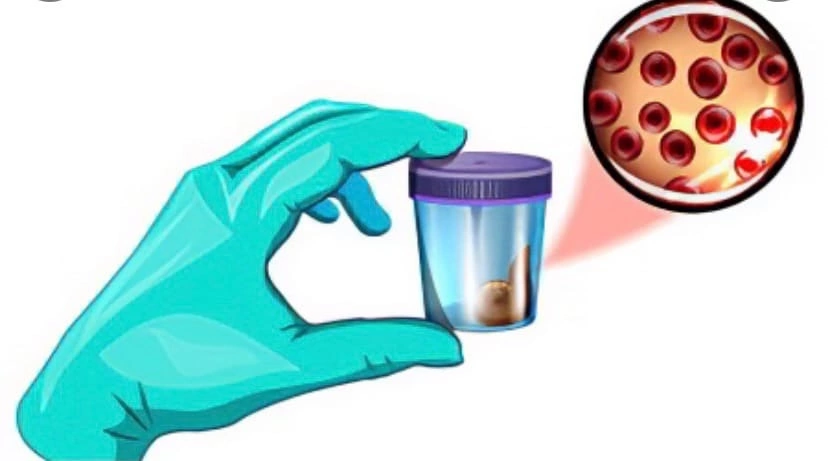 